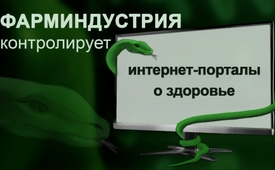 Фарминдустрия контролирует интернет-порталы о здоровье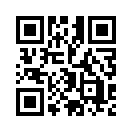 Всё больше людей ищут в Интернете ответы на вопросы о своем здоровье. Фармацевтическая промышленность также обнаружила эту тенденцию и пытается взять под контроль важные веб-сайты в области здоровья. Таким образом, теперь в руках фармацевтической промышленности находится мощный инструмент, который отодвигает альтернативные методы лечения на задний план и продвигает свою продукцию – лекарства, вакцины и т.п.Всё больше людей ищут в интернете ответы на вопросы относительно своего здоровья. Фармацевтическая промышленность тоже обнаружила эту тенденцию и пытается взять под свой контроль важные веб-сайты в области здоровья. Так, например, в июле 2017 года тесно связанный с фармацевтической промышленностью инвестиционный фонд KKR & Co приобрел американскую компанию WebMD Health, которой, в свою очередь, принадлежит несколько крупнейших мировых порталов здоровья, таких как WebMD.com или Medscape.com. 
Эти порталы предоставляют информацию и терапевтические рекомендации по наиболее распространённым проблемам со здоровьем – от аллергии или ожирения до психических заболеваний. Ежемесячно эти веб-сайты посещают более 75 миллионов частных лиц и 650 000 работников медицинской сферы, врачи и фармацевты. 
Таким образом, теперь в руках фармацевтической промышленности находится мощный инструмент, которым она отодвигает альтернативные методы лечения на задний план, продвигая при этом свою продукцию – лекарства, вакцины и т.п.от sbo.Источники:www.turi2.de/aktuell/finanzinvestor-kkr-kauft-gesundheitsportal-webmd/

ALTERNATIF bien-être, Revue mensuelle - Numéro 137 - Février 2018, page 13Может быть вас тоже интересует:#Farma - Фарма - www.kla.tv/FarmaKla.TV – Другие новости ... свободные – независимые – без цензуры ...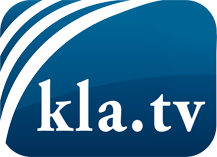 О чем СМИ не должны молчать ...Мало слышанное от народа, для народа...регулярные новости на www.kla.tv/ruОставайтесь с нами!Бесплатную рассылку новостей по электронной почте
Вы можете получить по ссылке www.kla.tv/abo-ruИнструкция по безопасности:Несогласные голоса, к сожалению, все снова подвергаются цензуре и подавлению. До тех пор, пока мы не будем сообщать в соответствии с интересами и идеологией системной прессы, мы всегда должны ожидать, что будут искать предлоги, чтобы заблокировать или навредить Kla.TV.Поэтому объединитесь сегодня в сеть независимо от интернета!
Нажмите здесь: www.kla.tv/vernetzung&lang=ruЛицензия:    Creative Commons License с указанием названия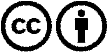 Распространение и переработка желательно с указанием названия! При этом материал не может быть представлен вне контекста. Учреждения, финансируемые за счет государственных средств, не могут пользоваться ими без консультации. Нарушения могут преследоваться по закону.